А	В	1. АВСD – прямоугольник.	Найти площадь прямоугольника.	12	D	С	32                    В                                         С        	2. ABCD – параллелограмм.6	∟BAD = 30o	Найти площадь параллелограмма.     А	D	10	В	С	3. ABCD – параллелограмм.	 ∟BCD = 30o8	Найти площадь параллелограмма.      А	D	  12	В	С	4. Дано:	    ABCD – параллелограмм, 	    ВК = 7 см,	K	    АМ = 4 см,	        ∟ВАМ = 60o	     Найти: S.       А	M	D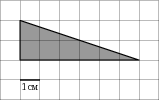 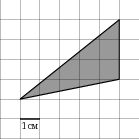 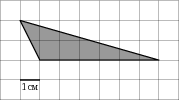 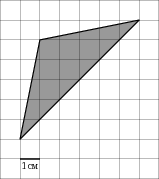 Устно: Вычисление площади прямоугольного треугольника, катеты которого равны 2 см и 5 см; 4 дм и 15 дм;    12 м и 10 м . Устно:  - Найдите площадь треугольника, если а (основание),  a  h (высота) 5см  и  4см;  8 дм  и  5 дм;  11м  и  20м .S = (a×h) ÷ 2S = a2S = a×bS = a×h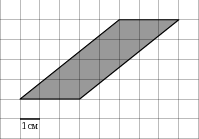 